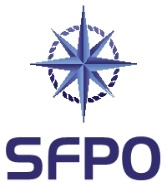 www.sfpo.seGöteborg den 6 december 2021				registrator@naturvardsverket.seSynpunkter på hur den planerade Energiön Bornholm kan komma att påverka svenska intressen och vad som bör ingå i den kommande miljökonsekvensrapporten, ärendenr NV-07897-21 Sveriges Fiskares PO (SFPO) företräder cirka 250 fiskefartyg som är verksamma inom det demersala fisket. Våra medlemmar bedriver fiske på naturens och förvaltarens villkor. Vi har medlemmar längs hela den svenska kusten, från Strömstad till Kalix. SFPO står för ett långsiktigt hållbart fiske och våra medlemmar är bland de bästa när det handlar om skonsamhet, selektivitet och kvalité. Vi tackar för möjligheten att få lämna synpunkter i rubricerad sak.Danmark har beslutat att etablera två energiöar som en del i en klimatöverenskommelse om grön transformation av industrin och energisektorn. En av dessa öar planeras på Bornholm med en kapacitet på 2 GW (medan den andra planeras i Nordsjön med en kapacitet på 3 GW). Två stora områden sydväst om Bornholm (drygt 700 km2) är tänkta för vindkraft. Därtill planeras ett antal elkablar från dessa vindkraftsparker, dels till Bornholm, dels till Själland samt till grannländer. De länder som anges där Danmark har slutit avtal är Tyskland, Belgien och Holland. Det framgår inte av underlaget om elkabel mellan Bornholm och Själland kommer att beröra svensk ekonomisk zon.Den planerade Energiön Bornholm kommer att påverka svenska intressen i hög grad, däribland kommer förutsättningarna för svenskt demersalt yrkesfiske i området att påverkas negativt, se nedan.SFPO känner en mycket stor oro inför den omvälvande förändring som vi nu står inför med en explosionsartad utbyggnation av storskaliga marina vindkraftparker. Om våra hav fylls med storskaliga marina vindkraftparker, som verkar komma att ske i närtid, så innebär det en avsevärd negativ förändring av förutsättningarna för våra hav med de arter och den fauna som finns däri. Yrkesfisket är föremål för en långtgående reglering i syfte att minimera negativa effekter (som all mänsklig verksamhet de facto har) på dessa ekosystem. Nu, utan att någon med säkerhet känner till de långsiktiga effekterna av denna storskaliga omsvängning i elproduktionen, förefaller det som om våra hav och fiskeplatser ska fyllas med vindsnurror mer eller mindre överallt och så snabbt som bara möjligt. SFPO är djupt och seriöst oroade inför denna utveckling som påminner om ett storskaligt gigantiskt experiment med hela det marina ekosystemet.Politiken förefaller ha bestämt sig för att marina vindkraftparker är lösningen på elförsörjningsproblematiken. Vindkraftsindustrin har mobiliserat mot bakgrund av detta ställningstagande och industrin är kapitalintensiv. Vi befarar att vi inom kort kommer att få se forskningsrapporter som bekräftar den marina vindkraftens förträfflighet (mot bakgrund av händelseutvecklingen). Detta är en skrämmande utveckling för våra hav! Även om behovet av elproduktion är större än behovet av att skydda våra hav politiskt måste man för att vara trovärdig inse och klargöra att storskaliga marina vindkraftparker inte är en lösning utan negativa effekter. Yrkesfiskets intressen väger lätt i en jämförelse, men faktum är att någon måste våga dra i handbromsen, för det som sker nu riskerar att för lång tid framåt ytterligare förstöra våra hav (som hittills inte behandlats väl i form av belastningar). Fiskbestånden i Östersjön är i ett prekärt läge, detta gäller självfallet i första hand torsk och detta gäller såväl det östra som västra beståndet. Hur kommer torsk att reagera på denna omvälvande förändring som en storskalig vindkraftsutbyggnation innebär. Hur kommer andra fiskarter att reagera? Kommer vandringsmönster att förändras? Vad händer med ålens förmåga att navigera/lekvandring? En heltäckande objektiv analys av effekterna, såväl från de planerade vindparkerna i detta ärende som kumulativt, på såväl fiskbestånd som för yrkesfisket behöver givetvis inkluderas i miljökonsekvensanalysen. Hur är tanken att det fiske som slåss undan till följd av etableringen av storskaliga marina vindkraftparker ska ersättas för den ekonomiska skada som följer av vindkraftparkerna?   Skydd av tumlare står högt på den politiska agendan. Hur säkerställer man gynnsamma förutsättningar för tumlare när man bygger storskaliga vindparker överallt? SVERIGES FISKARES POPeter Ronelöv Olsson		Fredrik LindbergOrdförande			Ombudsman